Stari trg pri Ložu, 7. 6. 2017Seznam učbenikov, delovnih  zvezkov in učnih pripomočkovza  šolsko  leto  2017/18 za  4. razred  osnovne šole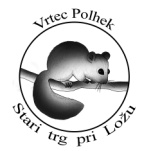 Osnovna šola heroja Janeza HribarjaCesta Notranjskega odreda 321386 Stari trg pri Ložu	tel: 01 707 12 50,   fax:  01 707 12  60os.h-janeza-hribarja@guest.arnes.sipredmetpredmetučbenik delovni zvezekučni  pripomočkiučni  pripomočkiSLOVENŠČINASLOVENŠČINAM. Blažić , G. Kos et al.: RADOVEDNIH PET 4, berilo  
(Rokus-Klett)
EAN: 3831075925748RADOVEDNIH PET 4, komplet samostojnih delovnih zvezkov za slovenščino, matematiko, družbo, naravoslovje in tehniko s praktičnim gradivom za NIT + brezplačne priloge, NOVO 2016
(Rokus-Klett)
EAN: 3831075927230                     2 velika črtana zvezka 
(z vmesno črto),1 plastificirana mapa A4 z elastiko, nalivno pero2 velika črtana zvezka 
(z vmesno črto),1 plastificirana mapa A4 z elastiko, nalivno peroANGLEŠČINAANGLEŠČINAS. Maidment, L. Roberts: HAPPY STREET 1, NEW EDITION, učbenik (MK)

EAN: 9780194730976
Učbenik lahko kupijo starši, lahko si ga učenec izposodi v učbeniškem skladu.S. Maidment, L. Roberts: HAPPY STREET 1, NEW EDITION, delovni zvezek (MK)
EAN: 97801947311191 velik črtani zvezek (z vmesno črto – 50 listni)1 velik črtani zvezek (z vmesno črto – 50 listni)MATEMATIKAMATEMATIKA1 velik zvezek (karo - 1 cm), 1 velik brezčrtni zvezek
(50 listni), šestilo, ravnilo NOMA 5 (velika šablona), ravnilo NOMA 1 (mala šablona), geotrikotnik, 1 rdeč, moder in zelen kemični svinčnik, 3 svinčniki HB, tehnični svinčnik, radirka, šilček1 velik zvezek (karo - 1 cm), 1 velik brezčrtni zvezek
(50 listni), šestilo, ravnilo NOMA 5 (velika šablona), ravnilo NOMA 1 (mala šablona), geotrikotnik, 1 rdeč, moder in zelen kemični svinčnik, 3 svinčniki HB, tehnični svinčnik, radirka, šilčekDRUŽBAM. Umek, O. Janša Zorn:  DRUŽBA IN JAZ 1, učbenik za 4. razred  PRENOVLJEN(Modrijan)EAN: 9789612416294M. Umek, O. Janša Zorn:  DRUŽBA IN JAZ 1, učbenik za 4. razred  PRENOVLJEN(Modrijan)EAN: 97896124162941 velik črtani zvezek 
(z vmesno črto)
NARAVOSLOVJE IN TEHNIKAA. Štucin, M. GrašičSlevec, P. Mežnar: RADOVEDNIH PET 4, učbenik za naravoslovje in tehniko 
(Rokus-Klett)EAN: 97896127132011velik črtani zvezek (z vmesno črto)GLASBENA UMETNOST1 mali črtani zvezek (z vmesno črto)1 notni zvezek A5 (z večjim razmikom med notnimi črtami)LIKOVNA UMETNOST barvice, 2 svinčnika HB, šilček, radirka, krpa, zaščitna majica, flomastri, škarje (zaobljene), čopiči (ploščati: št. 6, 10,  okrogli: št.  8), krpaŠola bo za vse učence kupila material za likovno umetnost (tempera in vodene barvice, barvne krede, lepilo, risalni listi, voščene barvice, kolaž papir, glina….). Starši bodo strošek poravnali s plačilom po položnici.barvice, 2 svinčnika HB, šilček, radirka, krpa, zaščitna majica, flomastri, škarje (zaobljene), čopiči (ploščati: št. 6, 10,  okrogli: št.  8), krpaŠola bo za vse učence kupila material za likovno umetnost (tempera in vodene barvice, barvne krede, lepilo, risalni listi, voščene barvice, kolaž papir, glina….). Starši bodo strošek poravnali s plačilom po položnici.ŠPORTvrečka za športno opremo, športne kratke hlače,  
majica s kratkimi rokavi, trenirka (v zimskem času), klasični šolski copati z nedrsečim podplatom (za pouk  v telovadnici), športni copati (za pouk na zunanjih površinah)OSTALOperesnica, beležka,zobna ščetka, 10 plastičnih lončkov za enkratno uporabo za umivanje zob, vrečka za copateKNJIŽNIČNA INFORMACIJSKA ZNANJA1 mapa z mehanizmom za vpenjanje + plastične vložne mape (Učenec ima mapo do zaključka OŠ.)